Практическая работа «Архитектура Древнего Египта»Вариант I.Пирамиды в Гизе. Пирамида ХеопсаЗадание:Изучите представленное архитектурное произведение  (экстерьер, интерьер);Запишите в тетради номер варианта, название архитектурное произведения;Составьте анализ архитектурного произведения искусства (согласно  вопросам для анализа)Критерии оценки:За каждый ответ согласно плану анализа ставится от 0 до 2 балловбаллов – ответа нетбалл - ответ частично верный, однако не достаточно полный, построенный несвязно, демонстрирует общее понимание вопроса.балла - ответ чёткий и правильный, выявляющий понимание и осознание учебного материала и характеризующий прочные знания, изложенные в логической последовательности с использованием принятой терминологии.Максимально возможная сумма баллов – 20 90 -100%  (18-20 баллов) от максимальной суммы баллов - оценка «5»70 - 89% (14-17 баллов) - оценка «4»50 - 69% (10-16 баллов) - оценка «3»менее 50% (9 и менее баллов) - оценка «2»Практическая работа «Архитектура Древнего Египта»Вариант II.Ипет-Исут, Карнакский храмЗадание:Изучите представленное архитектурное произведение  (экстерьер, интерьер);Запишите в тетради номер варианта, название архитектурное произведения;Составьте анализ архитектурного произведения искусства (согласно  вопросам для анализа)Критерии оценки:За каждый ответ согласно плану анализа ставится от 0 до 2 балловбаллов – ответа нетбалла - ответ частично верный, однако не достаточно полный, построенный несвязно, демонстрирует общее понимание вопроса.балла - ответ чёткий и правильный, выявляющий понимание и осознание учебного материала и характеризующий прочные знания, изложенные в логической последовательности с использованием принятой терминологии.Максимально возможная сумма баллов – 20 90 -100%  (18-20 баллов) от максимальной суммы баллов - оценка «5»70 - 89% (14-17 баллов) - оценка «4»50 - 69% (10-16 баллов) - оценка «3»менее 50% (9 и менее баллов) - оценка «2»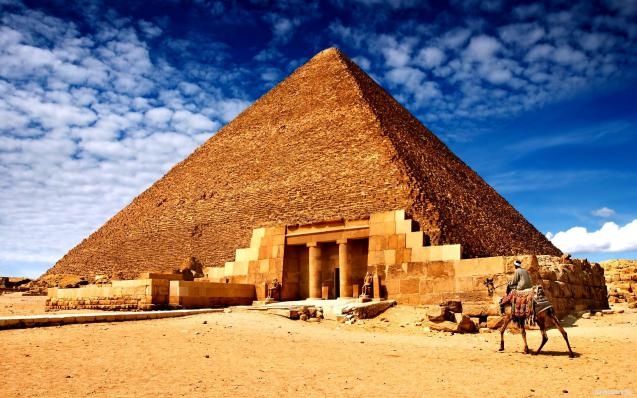 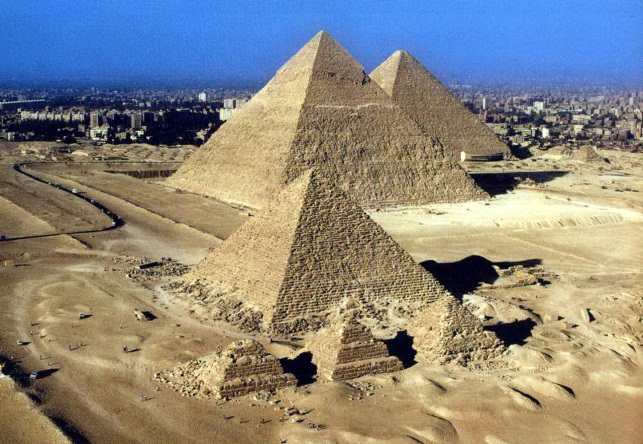 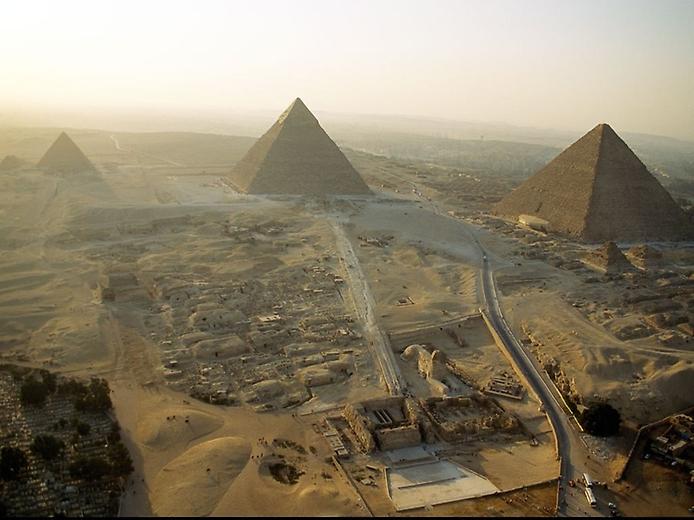 Еги́петские пирами́ды — величайшие архитектурные памятники Древнего Египта, среди которых одно из «семи чудес света» — пирамида Хеопса и почётный кандидат «новых семи чудес света» — Пирамиды Гизы. Пирамиды представляют собой огромные каменные сооружения пирамидальной формы, использовавшиеся в качестве гробниц для фараонов Древнего Египта. 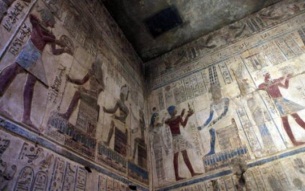 Слово «пирамида» — греческое, означает многогранник.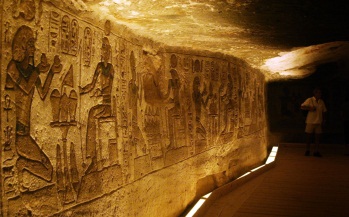 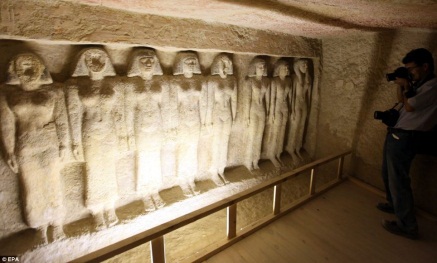 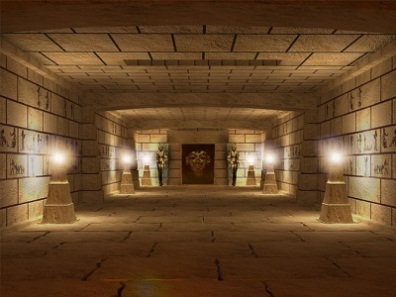 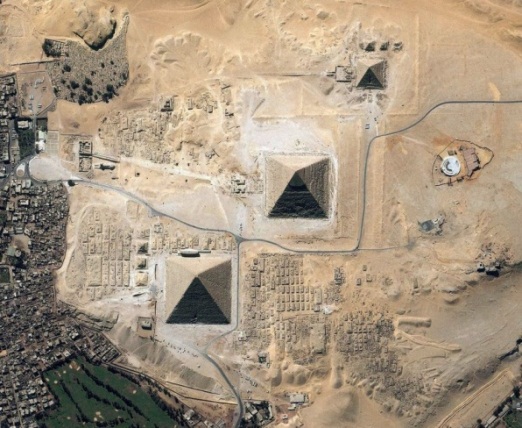 Вопросы для анализа архитектурного произведения искусстваКакое впечатление производят эти архитектурные постройки?Каков характер архитектурного произведения искусства?Как помогают эмоциональному впечатлению от произведения его масштабность, формат,  использование архитектурных форм, использование цветов и распределение света в архитектурном памятнике(симметрия, ритм, пропорции, световая и цветовая моделировка, масштаб)? Что видит  посетитель, стоя  перед фасадом здания? А что  он видит в интерьерах? Какие ассоциации вызывает художественный образ  и почему?Укажите на принадлежность  к виду архитектуры: объемные сооружения (общественные: жилая, промышленная); ландшафтная (садово-парковая или малых форм); градостроительная?Попробуйте  представить, какие события могут чаще всего происходить в данном  архитектурном сооружении? Есть ли в произведении предметы или элементы, которые что-либо символизируют?Укажите принадлежность  данного произведения к  культурно-исторической  эпохе.Что, по-вашему, хотели передать  авторы сооружений?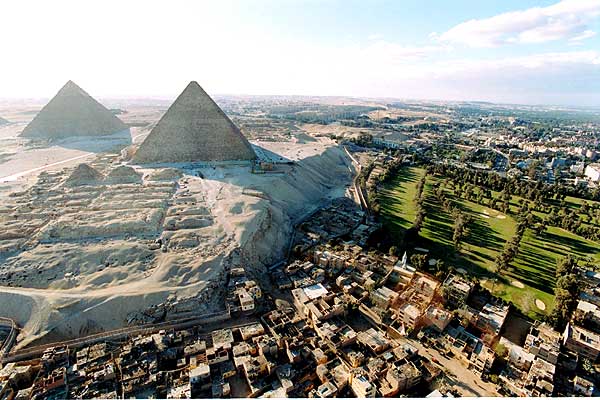 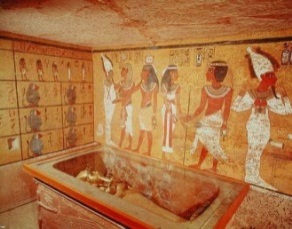 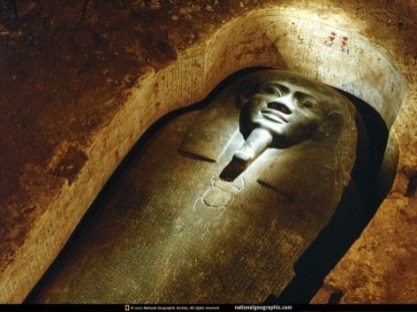 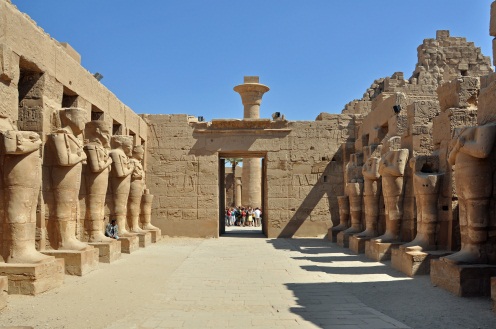 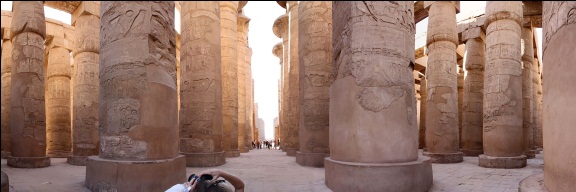 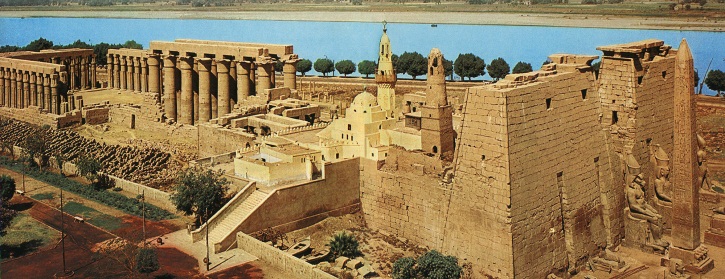 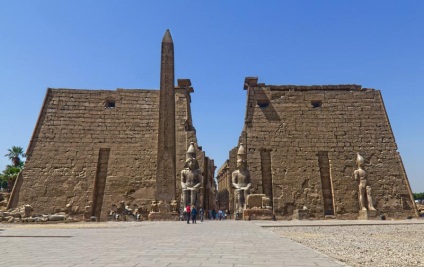 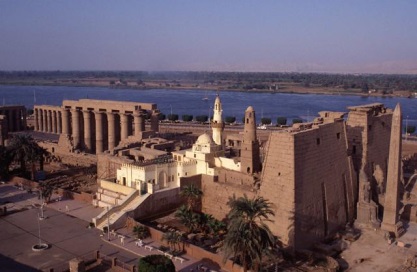 Ипет-Исут, Карнакский храм — крупнейший храмовый комплекс Древнего Египта, главное государственное святилище Нового царства. Расположен в современном Карнаке, небольшом селении, лежащем на восточном берегу Нила в 2,5 км от Луксора.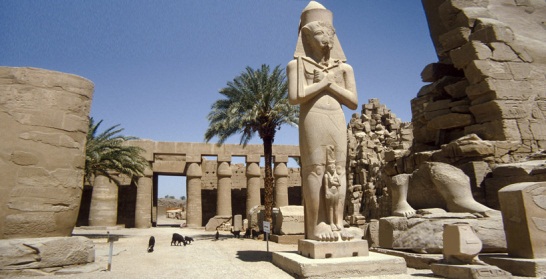 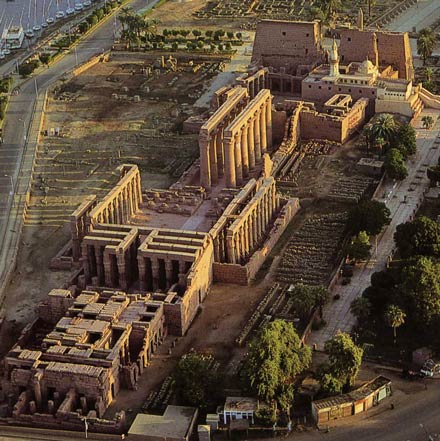 Вопросы для анализа архитектурного произведения искусстваКакое впечатление производят эти архитектурные постройки?Каков характер архитектурного произведения искусства?Как помогают эмоциональному впечатлению от произведения его масштабность, формат,  использование архитектурных форм, использование цветов и распределение света в архитектурном памятнике(симметрия, ритм, пропорции, световая и цветовая моделировка, масштаб)? Что видит  посетитель, стоя  перед фасадом здания? А что  он видит в интерьерах? Какие ассоциации вызывает художественный образ  и почему?Укажите на принадлежность  к виду архитектуры: объемные сооружения (общественные: жилая, промышленная); ландшафтная (садово-парковая или малых форм); градостроительная?Попробуйте  представить, какие события могут чаще всего происходить в данном  архитектурном сооружении? Есть ли в произведении предметы или элементы, которые что-либо символизируют?Укажите принадлежность  данного произведения к  культурно-исторической  эпохе.Что, по-вашему, хотели передать  авторы сооружений?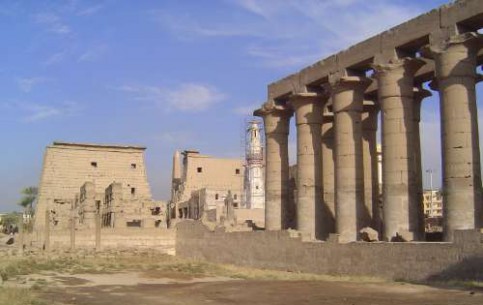 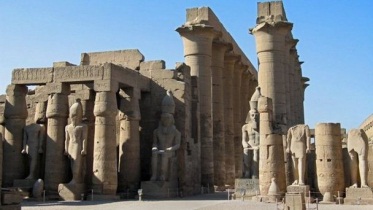 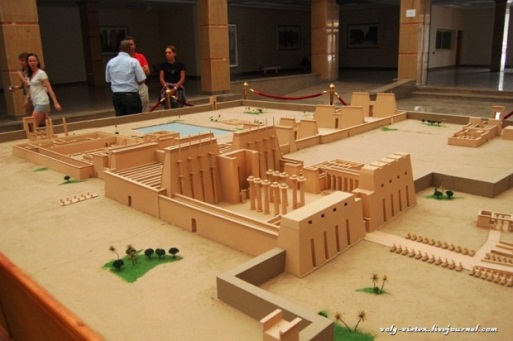 